滨河、罗芳电气隐患整改方案项目概况我司滨河污泥处理厂、罗芳污泥处理厂在2023年1月的电气巡检中连续发现了几项电气安全隐患需要进行整改，具体隐患见下表：以上为本次电气隐患巡检检查出的全部隐患点，其中第一项隐患为比较紧急的隐患，需要加快解决，因此已经进行相关采购工作，后面就不再赘述该项相关内容。另外第七项隐患需要采购空调，须向有空调代理商资质厂家进行采购，因此暂不纳入该次采购，另行发起流程。基于此，针对存在的隐患，提出对应的改造措施，具体见下文：改造原因与措施根据存在的隐患提出了本次的改造措施见下表：改造计划   本次采购为第二阶段采购包括滨河飞力泵电房隐患整改、滨河叠螺配电房隐患整改、滨河离心机配电房隐患整改、滨河干化机过道区域与叠螺配电房区域照明提升整改、罗芳一期板框与刮板等区域照明提升整改。目前第一阶段采购已完成采购流程，厂家预计3.1左右开始正式施工，各个阶段具体的采购计划见下表。 改造清单基于改造措施列出改造清单：序号改造地点隐患（问题）描述隐患图片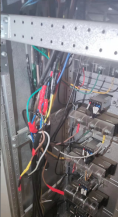 1滨河-叠螺低压配电房滨河叠螺低压配电房内三路抽屉柜中断路器至现场设备的线路为驳接方式敷设2滨河-飞力泵配电房飞力泵电房的开关门为木门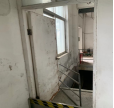 2滨河-飞力泵配电房飞力泵配电房空调冷媒不足，且长久未清理，制冷力下降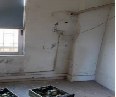 2滨河-飞力泵配电房墙面掉皮比较严重；窗户未做封闭2滨河-飞力泵配电房飞力泵房内一电箱无门，一开关箱门缺失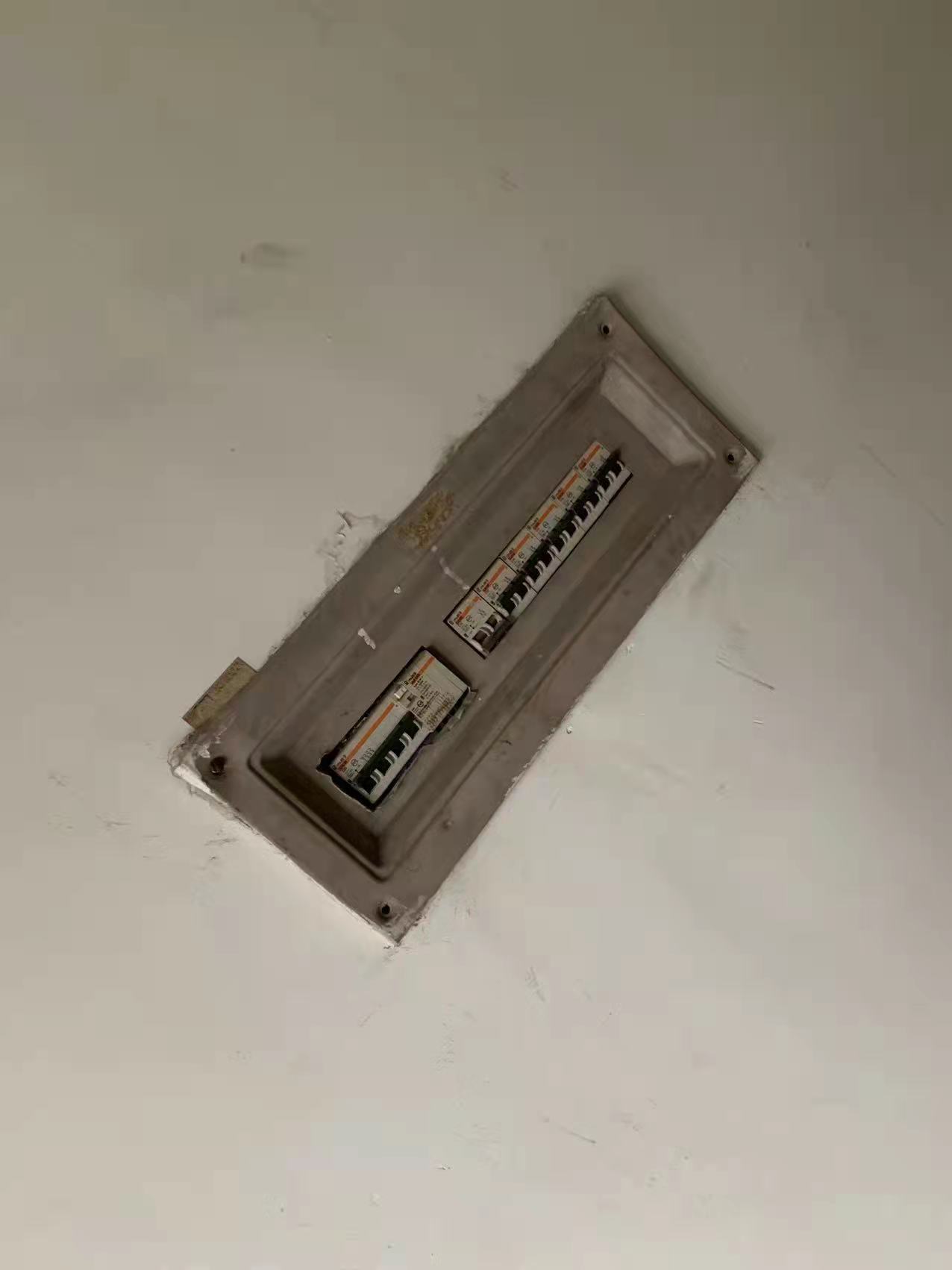 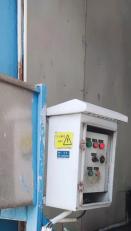 2滨河-飞力泵配电房配电柜上方安装有吊扇，可能砸到配电柜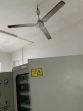 2滨河-飞力泵配电房抽屉柜机械手柄损坏，电流表未动作2滨河-飞力泵配电房一台配电柜风扇缺失，一台配电柜风扇损坏2滨河-飞力泵配电房空开目前有5个已损坏，且未知泵房内现有空开是否绝缘达到要求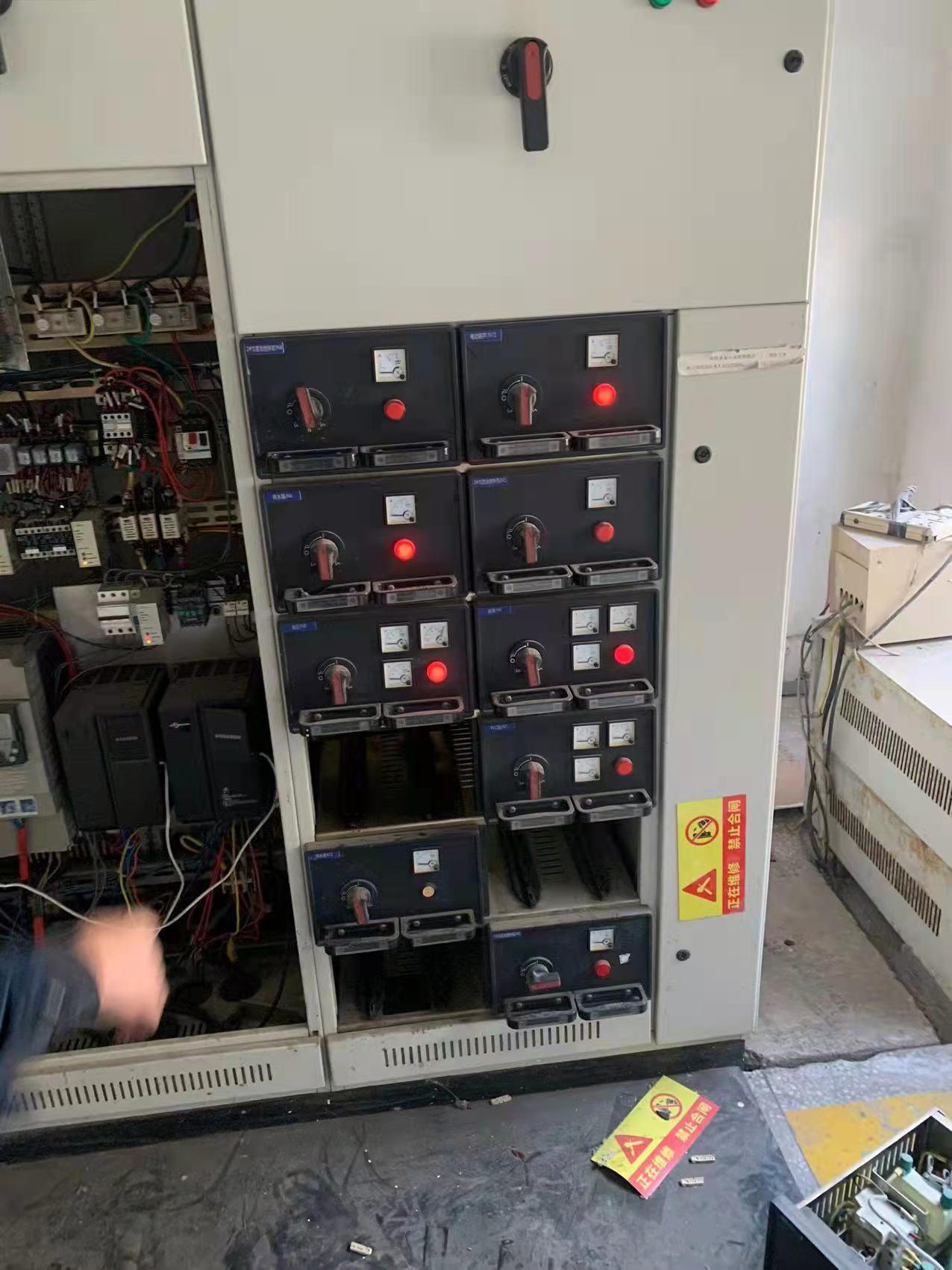 2滨河-飞力泵配电房配电柜多功能数字表损坏，共4个损坏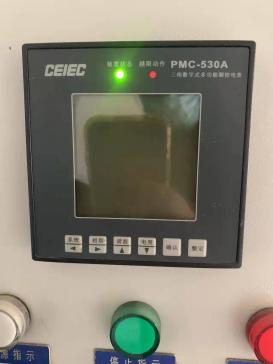 2滨河-叠螺低压配电房叠螺机电房内穿墙电缆桥架封堵不佳，雨水容易渗进来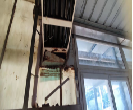 2滨河-叠螺低压配电房电房内窗户未封闭3滨河-离心机电房离心机电房内两台离心机控制柜上端镂空，未做封板。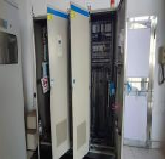 3滨河-离心机电房14台离心机控制柜均未设柜内散热风扇4滨河-叠螺配电玻璃房无照明灯4滨河-低压叠螺配电房原荧光灯整流器损坏，且亮度不足需重新加设一台5滨河-干化机过道滨河干化机区域共有6条过道，每条过道长约20m，仅过道末端装有led投光灯。过道中间灯光昏暗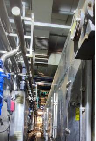 6罗芳一期-板框、刮板等区域罗芳一期板框、刮板等区域多台led投光灯已损坏，以及部分角落投光灯缺失或亮度不足。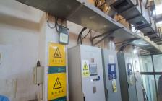 7滨河-高低压配电房滨河高低压配电房现有两台海尔5匹空调，但这两台空调风力不足，夏天时配电房内空气闷热，不利于电柜元器件散热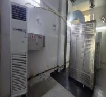 7滨河-叠螺低压配电房滨河叠螺配电房内有4台mns柜，未设空调，且窗户一侧墙体由亚克力板制作，没有隔热作用，到了夏天天气炎热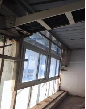 一、飞力泵电房隐患整改一、飞力泵电房隐患整改一、飞力泵电房隐患整改一、飞力泵电房隐患整改一、飞力泵电房隐患整改序号问题描述改造原因改造措施改造需停电的时间1飞力泵电房的开关门为木门根据配电房设计规范要求需改为防火门定制防火门不停电，不影响产能2飞力泵配电房空调冷媒不足，制冷力下降空调长久未进行维保空调清洗，添加冷媒不停电，不影响产能4配电柜上方安装有吊扇，可能砸到配电柜根据配电房设计规范要求需拆除电扇拆除吊扇不停电，不影响产能5墙面掉皮比较严重；窗户未做封闭墙面年久失修；窗户未做封闭，下雨天容易漏雨墙面需重新刷漆，窗户做好封闭不停电，不影响产能6飞力泵房内一电箱无门，一开关箱门缺失电箱无门，容易进灰尘电箱与开关箱各定制一个门不停电，不影响产能7配电柜多功能数字表损坏，共4个损坏多功能表损坏无法读取数据更换4个多功能数字表不停电，不影响产能8抽屉柜机械手柄损坏，电流表未动作手柄与电流表需更换采购11个机械手柄、22个电流表进行换新一抽屉柜一停进行整改，影响较小9空开目前有5个已损坏，且未知泵房内现有空开是否绝缘达到要求空开损坏无法使用，若经检查其余空开绝缘性能无法达标也需要进行更改采购15个空开，维修剩余空开作为备件不停电10飞力泵电房内一台配电柜散热风扇缺失，一台配电柜散热风扇损坏散热风扇缺失，电柜无法散热新增两台散热风扇不停电二、叠螺机低压配电房隐患整改二、叠螺机低压配电房隐患整改二、叠螺机低压配电房隐患整改二、叠螺机低压配电房隐患整改二、叠螺机低压配电房隐患整改序号问题描述改造原因改造措施改造需停电的时间1叠螺机电房内穿墙电缆桥架封堵不佳雨水容易渗透进配电房将桥架进行封堵不停电2电房内窗户未封闭完全窗户未封闭，容易导致空调性能制冷流失，也会有雨水涌进风险定做电房封闭窗户(含加固梁、有机玻璃)不停电三、离心机电房隐患整改三、离心机电房隐患整改三、离心机电房隐患整改三、离心机电房隐患整改三、离心机电房隐患整改序号改造原因改造措施改造需停电的时间1离心机电房内两台离心机控制柜上端镂空镂空地方，容易导致上方灰尘掉落。加设两块电柜封板，将电柜顶部封闭不停电214台离心机控制柜均未设柜内散热风扇未加设散热风扇，容易导致柜内元器件发热14台离心控制柜加设柜内散热风扇不停电四、滨河干化机过道区域、叠螺配电房区域照明提升整改四、滨河干化机过道区域、叠螺配电房区域照明提升整改四、滨河干化机过道区域、叠螺配电房区域照明提升整改四、滨河干化机过道区域、叠螺配电房区域照明提升整改四、滨河干化机过道区域、叠螺配电房区域照明提升整改序号改造原因改造措施改造需停电的时间1滨河干化机区域共有6条过道，每条过道长约20m，仅过道末端装有led投光灯。过道中间灯光昏暗设计之初，考虑不周，目前作业人员常常需要打着手电筒作业，增加了作业的难度，存在着隐患每条过道增加4台led投光灯，均匀间隔分布在过道上，共24盏2滨河低压叠螺机玻璃配电房内无照明无照明严重影响晚上维修、巡检人员作业电房加设2盏100w的led投光灯不停电叠螺低压配低昂原荧光灯整流器损坏，且亮度不足需重新加设一台照明不足影响晚上维修、巡检人员作业加设一盏荧光双管灯，原荧光灯整流器更换五、罗芳一期板框、刮板等区域照明提升整改五、罗芳一期板框、刮板等区域照明提升整改五、罗芳一期板框、刮板等区域照明提升整改五、罗芳一期板框、刮板等区域照明提升整改五、罗芳一期板框、刮板等区域照明提升整改1罗芳一期板框、刮板等区域多台led投光灯已损坏，以及部分角落投光灯缺失或亮度不足严重影响夜晚人员检修、巡检工作罗芳一期中，板框区域4盏灯损坏需要更换，泵坑闲置区域4盏灯损坏需要更换，另外需补充2盏照明。露天除臭系统区域新增3盏照明。刮板区域1盏200wLED损坏需更换，补充1盏200wled。实验中心需更换2盏照明。储泥池区域需新增2盏照明.因此共采购17盏100wled灯，2盏200wLED灯不停电序号隐患类型项目子项计划实施阶段预计实施时间（停电时间）预估费用备注1.滨河叠螺低压配电房至现场设备三路电源线安全隐患整改1.滨河叠螺低压配电房至现场设备三路电源线安全隐患整改1.滨河叠螺低压配电房至现场设备三路电源线安全隐患整改1.滨河叠螺低压配电房至现场设备三路电源线安全隐患整改1.滨河叠螺低压配电房至现场设备三路电源线安全隐患整改1.滨河叠螺低压配电房至现场设备三路电源线安全隐患整改1.滨河叠螺低压配电房至现场设备三路电源线安全隐患整改1线路安全电气隐患第一阶段实施时间：工期20天      
停电时间：预计中控办公室及现场叠螺、干化区域照明需停半天电。1.9w该项目具有较大安全隐患，因此先行走了采购，目前该阶段已完成采购流程2滨河、罗芳电气隐患整改2滨河、罗芳电气隐患整改2滨河、罗芳电气隐患整改2滨河、罗芳电气隐患整改2滨河、罗芳电气隐患整改2滨河、罗芳电气隐患整改2滨河、罗芳电气隐患整改1配电房安全隐患滨河飞力泵电房隐患整改第二阶段实施时间：预计工期15天                     
 停电时间：飞力泵房抽屉柜整改时，每个整改抽屉柜停电20分钟。投光安装接电时需停电几分钟5w2配电房安全隐患滨河叠螺配电房隐患整改第二阶段实施时间：预计工期15天                     
 停电时间：飞力泵房抽屉柜整改时，每个整改抽屉柜停电20分钟。投光安装接电时需停电几分钟5w3配电房安全隐患滨河离心机配电房隐患整改第二阶段实施时间：预计工期15天                     
 停电时间：飞力泵房抽屉柜整改时，每个整改抽屉柜停电20分钟。投光安装接电时需停电几分钟5w4照明亮度隐患滨河干化机区域、叠螺配电房区域照明隐患改善第二阶段实施时间：预计工期15天                     
 停电时间：飞力泵房抽屉柜整改时，每个整改抽屉柜停电20分钟。投光安装接电时需停电几分钟5w此项安装的投光灯，配电部分在第一阶段采购的分配电箱中，因此需等待第一阶段完成方能施工。5照明亮度隐患罗芳一期板框、刮板等区域照明隐患改善第二阶段实施时间：预计工期15天                     
 停电时间：飞力泵房抽屉柜整改时，每个整改抽屉柜停电20分钟。投光安装接电时需停电几分钟5w3.滨河配电房空调采购3.滨河配电房空调采购3.滨河配电房空调采购3.滨河配电房空调采购3.滨河配电房空调采购3.滨河配电房空调采购3.滨河配电房空调采购1配电房高温隐患第三阶段实施时间：工期30天左右                             
停电时间：仅接入抽屉供电柜时停电20分钟3w本项采购的空调，需要向有空调代理权的厂家采购，与前几类采购为不同类别，因此后续单独采购。注:本次所列4项隐患整改，根据隐患的不同类别及紧急程度分成了三次采购，来彻底解决近期滨河所发现的所有安全隐患。注:本次所列4项隐患整改，根据隐患的不同类别及紧急程度分成了三次采购，来彻底解决近期滨河所发现的所有安全隐患。注:本次所列4项隐患整改，根据隐患的不同类别及紧急程度分成了三次采购，来彻底解决近期滨河所发现的所有安全隐患。注:本次所列4项隐患整改，根据隐患的不同类别及紧急程度分成了三次采购，来彻底解决近期滨河所发现的所有安全隐患。注:本次所列4项隐患整改，根据隐患的不同类别及紧急程度分成了三次采购，来彻底解决近期滨河所发现的所有安全隐患。注:本次所列4项隐患整改，根据隐患的不同类别及紧急程度分成了三次采购，来彻底解决近期滨河所发现的所有安全隐患。注:本次所列4项隐患整改，根据隐患的不同类别及紧急程度分成了三次采购，来彻底解决近期滨河所发现的所有安全隐患。序号产品名称产品规格数量单位备注（一）飞力泵房配电房（一）飞力泵房配电房（一）飞力泵房配电房（一）飞力泵房配电房（一）飞力泵房配电房（一）飞力泵房配电房1定做配电箱门45*30mm1台2开关盒加盖30*15mm1台3定做防火门1扇4三相数字式多功能表4块5工业静音散热风扇220V2块6飞力泵房GCS抽屉机械手柄定制12个7飞力泵房空开备用件C65N D40/3P 40A15个根据实际情况调整规格和数量8抽屉用小型电流表22块9电线等其它电器元件1批10柜式空调维保(3P)1项11车班人工安装费（含门窗封闭、电房清洁（含墙面刷漆）、电柜维护、柜内线缆整理、吊扇拆除）1项（二）、叠螺机电房（二）、叠螺机电房（二）、叠螺机电房（二）、叠螺机电房（二）、叠螺机电房（二）、叠螺机电房12定做电房封闭窗户(含加固梁、有机玻璃)2.5*1.5M1户含安装13出窗线槽雨水倒灌处理1处含材料（三）、离心机电房（三）、离心机电房（三）、离心机电房（三）、离心机电房（三）、离心机电房（三）、离心机电房14离心机电房电柜散热风扇加装14块15电柜封板2块（四）滨河干化机过道区域、叠螺配电房区域照明提升整改；罗芳一期板框、刮板区域照明提升整改（四）滨河干化机过道区域、叠螺配电房区域照明提升整改；罗芳一期板框、刮板区域照明提升整改（四）滨河干化机过道区域、叠螺配电房区域照明提升整改；罗芳一期板框、刮板区域照明提升整改（四）滨河干化机过道区域、叠螺配电房区域照明提升整改；罗芳一期板框、刮板区域照明提升整改（四）滨河干化机过道区域、叠螺配电房区域照明提升整改；罗芳一期板框、刮板区域照明提升整改（四）滨河干化机过道区域、叠螺配电房区域照明提升整改；罗芳一期板框、刮板区域照明提升整改16LED投光灯100W(IP65)100w43盏国优17LED投光灯200W(IP65)200w2盏国优18荧光双管灯100w1盏国优19走线管(DN25)全部照明用390M20投光灯固定支架固定投光灯25套可利用现场原有支撑，或敷设角铁等进行支撑21接线盒（镀锌/PVC）31个环境恶劣地方用镀锌接线盒22VV3*2.5mm²7圈车间配电箱至照明灯232P空气开关10A 220V1个叠螺配电玻璃房处新增灯光开关24定时控制器2个用于新装灯定时启动25荧光灯整流器1个旧荧光灯整流器损坏更换26桥架100*5022米27其它辅材等1批28灯具线缆管安装人工费1项1.本项目费用为按总价包干，包含材料费、人工费、安装费、税费等完成本项目不可或缺的一切费用。1.本项目费用为按总价包干，包含材料费、人工费、安装费、税费等完成本项目不可或缺的一切费用。1.本项目费用为按总价包干，包含材料费、人工费、安装费、税费等完成本项目不可或缺的一切费用。1.本项目费用为按总价包干，包含材料费、人工费、安装费、税费等完成本项目不可或缺的一切费用。1.本项目费用为按总价包干，包含材料费、人工费、安装费、税费等完成本项目不可或缺的一切费用。1.本项目费用为按总价包干，包含材料费、人工费、安装费、税费等完成本项目不可或缺的一切费用。2.实施过程中，涉及特种作业的需持特种作业上岗证。2.实施过程中，涉及特种作业的需持特种作业上岗证。2.实施过程中，涉及特种作业的需持特种作业上岗证。2.实施过程中，涉及特种作业的需持特种作业上岗证。2.实施过程中，涉及特种作业的需持特种作业上岗证。2.实施过程中，涉及特种作业的需持特种作业上岗证。